Title: Machine learning for prediction and risk stratification of lupus nephritis renal flareSupplementary MaterialSupplementary figures: Figure S1-S3Supplementary tables: Table S1-S5Table S1. Demographic and clinical characteristics and laboratory data concerning patients with LN at the point of remission Abbreviations: Alb, albumin; ANA, antinuclear antibodies; Hb, hemoglobin; SCr, serum creatinine; UA, uric acid; UPro, urinary protein, WBC, white blood cellData are summarized as mean ± standard deviation or n (%).Table S2. The duration of disease and pathologic data of patients with LN at baseline Table S2 continueData are summarized as mean ± standard deviation or n (%)Abbreviations: GCW, glomerular capillary wall; LN, lupus nephritis; SLE-DAI, systemic lupus erythematosus disease activity index; TBM, tubular basement membraneTable S3. Induction treatment for patients with LNData are summarized as n (%). Abbreviations: CNI, calcineurin inhibitor; Combination therapy, combining glucocorticoids, MMF, and tacrolimus; IV-CYC, intravenous cyclophosphamide pulse; LN, lupus nephritis; MMF, mycophenolate mofetil; MP, methylprednisoloneTable S4. Details of hyper-parameters in the XGBoost classifierTable S5. A summary of the stepwise Cox regression model based on variables selected using the XGBoost modelAbbreviations: Alb, albumin; CI, confidence interval; HR, hazard ratio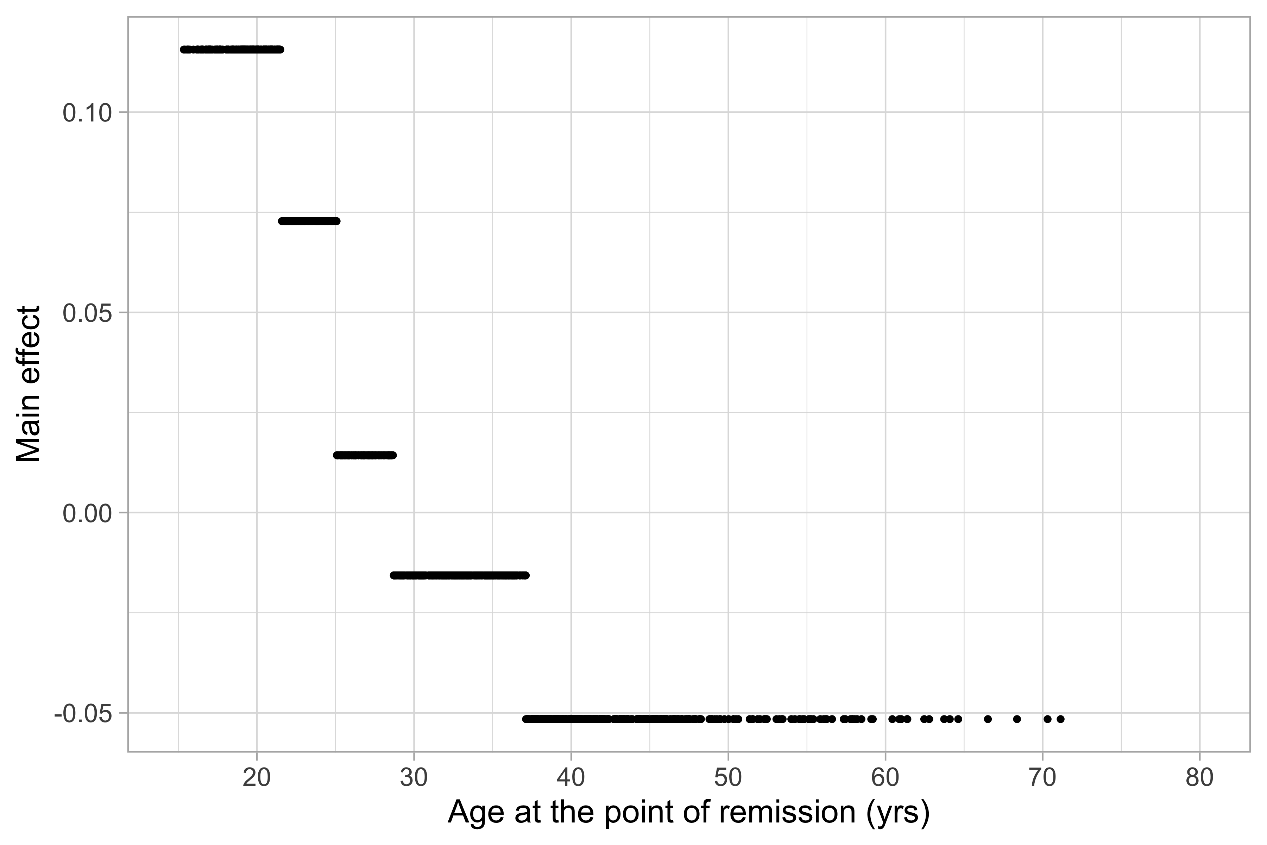 Figure S1. Feature contribution of age at the point of remission to the risk prediction. Each dot represents the SHAP value calculated for each patient. The x-axis is the value of age at the point of remission, and the y-axis is the SHAP value assigned to their age. A higher SHAP value indicates that the risk of relapse attributed to age at the point of remission rises.Abbreviation: SHAP, Shapley Additive Explanations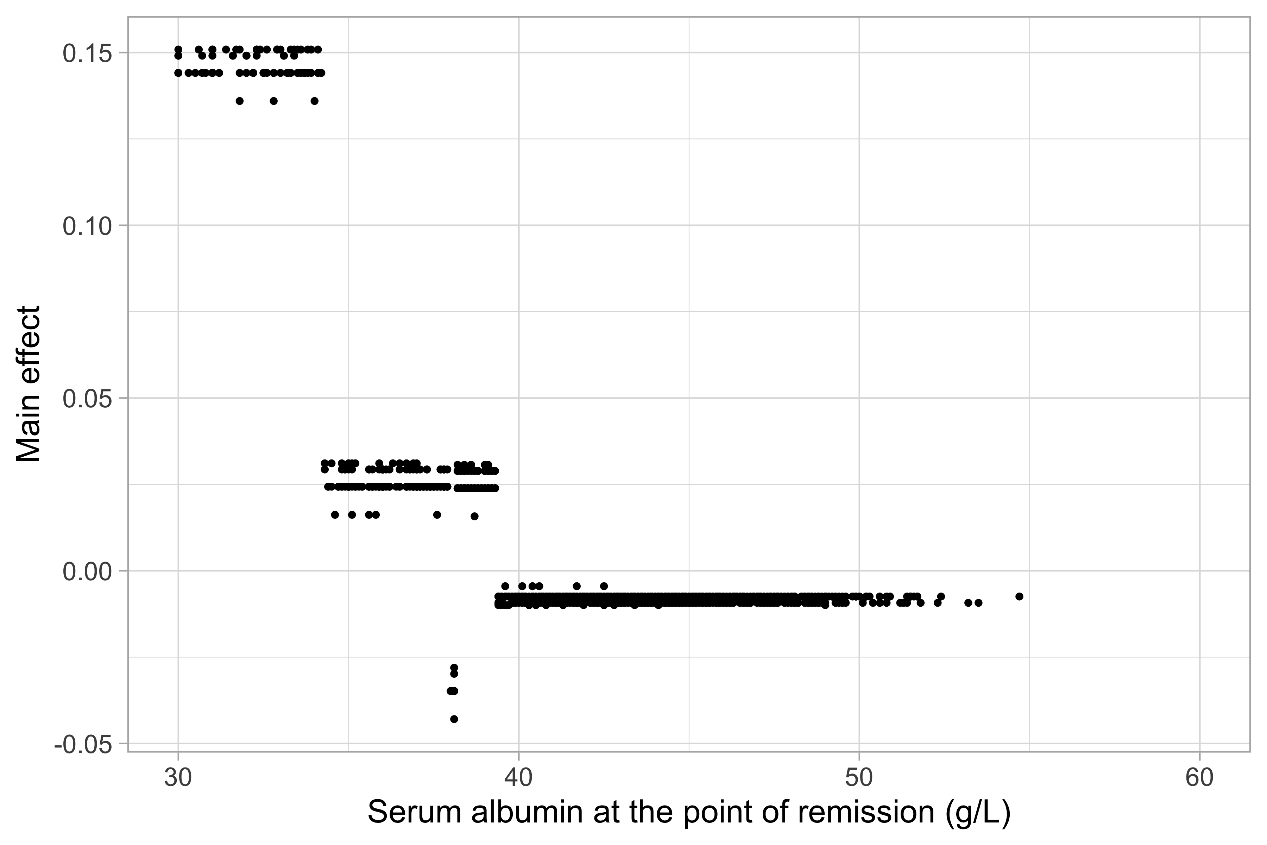 Figure S2. Feature contribution of serum Alb at the point of remission to the risk prediction. Each dot represents the SHAP value calculated for each patient. The x-axis is the value of serum Alb, and the y-axis is the SHAP value assigned to their measures of serum Alb. A higher SHAP value indicates that the risk of relapse attributed to serum Alb increases.Abbreviations: Alb, albumin; SHAP, Shapley Additive Explanations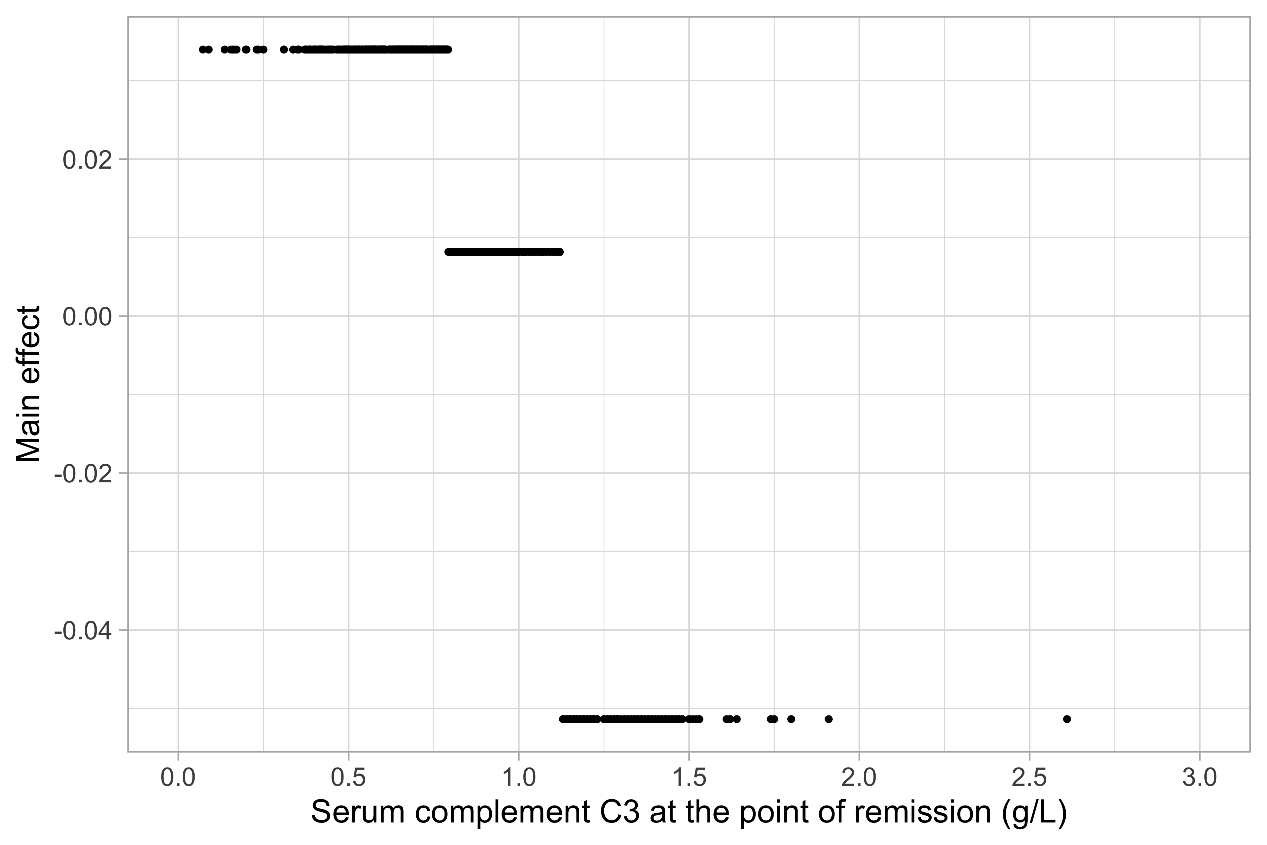 Figure S3. Feature contribution of serum complement C3 at the point of remission to the risk prediction. Each dot represents the SHAP value calculated for each patient. The x-axis is the value of serum complement C3 at the point of remission, and the y-axis is the SHAP value assigned to their measure of serum complement C3. A higher SHAP value indicates that the risk of relapse attributed to serum complement C3 at the point of remission increases.Abbreviation: SHAP, Shapley Additive ExplanationsFeatureAllNon-relapse patientsRelapse patientsP-valueFemale, n (%)1482 (87.5)922 (89.4)560 (84.5)0.003Age (year)32.4 (9.9)33.7 (9.8)30.3 (9.6)<0.001 Time to remission (month)12.1 (12.3)12.6 (12.9)11.3 (11.4)0.007 Partial remission, n (%)389 (23.0)108 (10.5)281 (42.4)<0.001UPro (g/24 hours)0.5 (0.5)0.3 (0.4)0.6 (0.6)<0.001 Urine sediment red blood cell count (×104/ml)12.4 (43.5)6.3 (22.1)21.8 (62.7)<0.001 SCr (mg/dl)0.8 (0.3)0.8 (0.3)0.81 (0.4)<0.001 Serum UA (μmol/l)336.7 (109.6)319.1 (100.3)365.4 (117.7)<0.001 Serum Alb (g/l)41.6 (4.6)42.4 (4.2)40.5 (4.9)<0.001Serum globulin (g/l)27.2 (4.9)27.4 (4.6)26.9 (5.3)0.004 Hb (g/l)121.5 (16.6)122.8 (16.3)119.3 (16.9)<0.001 WBC count (/ul) 6739.1 (2519.2)6764.9 (2519.8)6697.8 (2519.7)0.532 Anti-dsDNA positive, n (%)324 (19.1)158 (15.3)166 (25.0)<0.001ANA positive, n (%)1433 (84.6)878 (85.2)555 (83.7)0.847Serum C3 (g/l)0.8 (0.3)0.9 (0.3)0.8 (0.3)<0.001 Serum C4 (g/l)0.2 (0.1)0.2(0.1)0.2 (0.1)0.127 FeatureAllNon-relapse patientsRelapse patientsP-valueDuration of SLE (month)40.8 (50.4)40.0 (50.9)41.2 (49.8)0.226 Duration of LN (month)20.6 (33.7)20.1 (34.9)21.4 (31.8)0.013 SLE-DAI12.4 (5.2)12.2 (5.2)12.7 (5.2)0.074Activity index6.7 (4.6)6.2 (4.6)7.4 (4.5) <0.001 Chronicity index2.1 (1.8)2.0 (1.8)2.2 (1.9) 0.037 Proportion of global sclerosis (%)5.6 (10.8)5.0 (9.8)6.4 (12.2) 0.124 Proportion of segmental sclerosis (%)2.1 (5.6)1.8 (5.1)2.5 (6.4) 0.187 Proportion of cellular crescents (%)11.8 (15.9)10.9 (15.6)13.3 (16.3) <0.001 Endocapillary hypercellularity, n (%)1188 (70.1)677 (65.7)511 (77.1)<0.001Neutrophils/karyorrhexis, n (%)914 (54.0)512 (49.7)402 (60.6) <0.001 Fibrinoid necrosis, n (%)738 (43.6)414 (40.2)324 (48.9)0.001Subendothelial immune deposits/Hyaline deposits, n (%)769 (45.4)425 (41.2)344 (51.9)<0.001Subepithelial immune deposits, n (%)1236 (73.0)755 (73.2)481 (72.6)1.000Interstitial inflammation, n (%)174 (16.9)148 (22.3)322 (19.0)0.006Acute tubulointerstitial injury, n (%)1068 (63.1)624 (60.5)444 (67.0)0.009Tubular atrophy, n (%)1026 (60.6)602 (58.4)424 (64.0)0.025Interstitial fibrosis, n (%)1024 (60.5)602 (58.4)422 (63.7)0.035Intensity of IgG staining0.047Negative, n (%)35 (2.1)19 (1.8)16 (2.4)1+, n (%)340 (20.1)188 (18.2)152 (22.9)2+, n (%)1242 (73.3)774 (75.1)468 (70.6)Intensity of IgM staining0.004Negative, n (%)78 (4.6)53 (5.1)25 (3.8)1+, n(%)1111 (65.6)695 (67.4)416 (62.8)2+, n(%)420 (24.8)227 (22.0)193 (29.1)Intensity of IgA staining0.819Negative, n (%)85 (5.0)50 (4.9)35 (5.3)1+, n (%)1126 (66.5)688 (66.7)438 (66.1)2+, n (%)406 (24.0)242 (23.5)164 (24.7)Intensity of C3 staining0.047Negative, n (%)20 (1.2)8 (0.8)12 (1.8)1+, n (%)238 (14.1)156 (15.1)82 (12.4)2+, n (%)1360 (80.3)818 (79.3)542 (81.8)FeatureAllNon-relapse patientsRelapse patientsP-valueIntensity of C1q staining0.204Negative, n (%)43 (2.5)29 (2.8)14 (2.1)1+, n (%)789 (46.6)492 (47.7)297 (44.8)2+, n (%)785 (46.3)460 (44.6)325 (49.0)GCW deposition of IgG, n (%)1562 (92.2)949 (92.1)613 (92.5)0.729GCW deposition of IgM, n (%)1509 (89.1)908 (88.1)601 (90.7)0.187GCW deposition of IgA, n (%)1506 (88.9)914 (88.7)592 (89.3)0.962GCW deposition of C3, n (%)1573 (92.9)956 (92.7)617 (93.1)0.630GCW deposition of C1q, n (%)1550 (91.5)934 (90.6)616 (92.9)0.176Mesangial deposition of IgG, n (%)1227 (72.4)729 (70.7)498 (75.1)0.084Mesangial deposition of IgM, n (%)1237 (73.0)734 (71.2)503 (75.9)0.062Mesangial deposition of IgA, n (%)1210 (71.4)723 (70.1)487 (73.5)0.230Mesangial deposition of C3, n (%)1264 (74.6)753 (73.0)511 (77.1)0.110Mesangial deposition of C1q, n (%)1232 (72.7)735 (71.3)497 (75.0)0.167TBM deposition of IgG, n (%)94 (5.6)56 (5.4)38 (5.7)0.913TBM deposition of IgM, n (%)17 (1)9 (0.87)8 (1.21)0.686TBM deposition of IgA, n(%)7 (0.4)3 (0.3)4 (0.6)0.564TBM deposition of C3, n(%)238 (14.1)126 (12.2)112 (16.9)0.010TBM deposition of C1q, n(%)175 (10.3)94 (9.1)81 (12.2)0.055FeatureAll*Non-relapse patientsRelapse patientsP-valueGlucocorticoids plus IV-CYC, n (%)411 (24.3%)255 (24.7%)156 (23.5%)0.613Glucocorticoids plus MMF, n (%)317 (18.7%)177 (17.2%)140 (21.1%)0.049Combination therapy, n (%)253 (14.9%)156 (15.1%)97 (14.6%)0.832Glucocorticoids plus CNI, n (%)142 (8.4%)73 (7.1%)69 (10.4%)0.020Glucocorticoids alone, n (%)571 (33.7%)370 (35.9%)201 (30.3%)0.021Intravenous MP pulse therapy, n (%)931 (55.0%)572 (55.5%)359 (54.2%)0.626ParametersExplanationValuesEtaBoosting learning rate 0.16GammaMinimum loss reduction required to make a further partition on a leaf node of the tree12max_depthMaximum tree depth 1000min_child_weightMinimum sum of instance weight needed in a child20subsampleSubsample ratio of the training instance0.5colsample_bytreeSubsample ratio of columns when constructing each tree0.7BoosterSpecify which booster to use: gbtree or gblinear‘gbtree’objectiveSpecify the learning task and the corresponding learning objective‘survival:cox’nroundsNumber of boosted trees to fit1000FeatureBetaHR (95% CI)P-valuePartial remission1.3423.826 (3.055–4.791)<0.001Age at the point of remission (year)-0.0300.970 (0.960–0.980)<0.001Serum Alb at the point of remission (g/l)-0.0270.973 (0.953–0.995)0.014anti-dsDNA positive at the point of remission0.2561.292 (1.038–1.608)0.022Serum C3 at the point of remission (g/l)-0.5610.571 (0.390–0.836)0.004Endocapillary hypercellularity0.2621.300 (1.039–1.625)0.022